 NOMBRE:_____ ________________________________________GRADO_____GRUPO_____ No. MATRICULA _________________No. DE LISTA_______   Me comprometo a ser responsable para con los materiales bibliográficos prestados, las multas que resultan de la pérdida, el daño o la tardanza de éstos.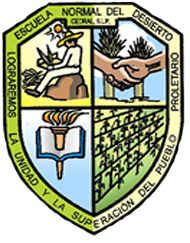 CENTRO REGIONAL DE EDUCACIÓN NORMALPROFRA. AMINA MADERA LAUTERIOCEDRAL, S.L.P.Código:             CREN-ACC-PO-003-01Nombre del DocumentoVale de Préstamo Rev. 5Nombre del DocumentoVale de Préstamo Página 1 de 1Fecha de salidaTítulo de libro AutorESTADO EN QUE SE ENCUENTRA EL LIBROESTADO EN QUE SE ENCUENTRA EL LIBROESTADO EN QUE SE ENCUENTRA EL LIBROFIRMA DE RECIBIDOFecha en que se  entregaFecha de salidaTítulo de libro AutorBUENOREGULARMALOBSERVACIONES:OBSERVACIONES:OBSERVACIONES:OBSERVACIONES:OBSERVACIONES:OBSERVACIONES:OBSERVACIONES:OBSERVACIONES: